ПРОЕКТ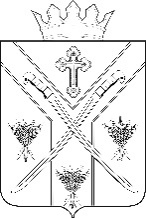 ПОСТАНОВЛЕНИЕАДМИНИСТРАЦИИ СЕРАФИМОВИЧСКОГОМУНИЦИПАЛЬНОГО РАЙОНАВОЛГОГРАДСКОЙ ОБЛАСТИот  «___» _____2022 №____О внесении изменений в постановление администрации Серафимовичского муниципального района от 16.09.2019 №507 «Об утверждении административного регламента предоставления муниципальной услуги "Предоставление земельных участков, находящихся в муниципальной собственности Серафимовичского муниципального района, и земельных участков, государственная собственность на которые не разграничена, расположенных на территории Серафимовичского муниципального района, в безвозмездное пользование"        В соответствии с Федеральными законами от 06.10.2003 № 131-ФЗ «Об общих принципах организации местного самоуправления в Российской Федерации», от 27.07.2010 № 210-ФЗ «Об организации предоставления государственных и муниципальных услуг», от 01.07.2021 N 273-ФЗ "О внесении изменений в Федеральный закон "Об участии в долевом строительстве многоквартирных домов и иных объектов недвижимости и о внесении изменений в некоторые законодательные акты Российской Федерации" и отдельные законодательные акты Российской Федерации", от 30.12.2021 N 436-ФЗ "О внесении изменений в Федеральный закон "О публично-правовой компании по защите прав граждан - участников долевого строительства при несостоятельности (банкротстве) застройщиков и о внесении изменений в отдельные законодательные акты Российской Федерации" и отдельные законодательные акты Российской Федерации",  от 30.12.2021 N 449-ФЗ "О внесении изменений в отдельные законодательные акты Российской Федерации", и Уставом Серафимовичского муниципального района Волгоградской области, ПОСТАНОВЛЯЮ: Внести в административный регламент предоставления муниципальной услуги "Предоставление земельных участков, находящихся в муниципальной собственности Серафимовичского муниципального района, и земельных участков, государственная собственность на которые не разграничена, расположенных на территории Серафимовичского муниципального района, в безвозмездное пользование", утвержденный постановлением администрации Серафимовичского муниципального района от 16.09.2019 №507, следующие изменения:1) пункт 1.2 дополнить подпунктом 19 следующего содержания:«19) публично-правовой компании "Фонд развития территорий" для осуществления функций и полномочий, предусмотренных Федеральным законом от 29 июля 2017 года N 218-ФЗ "О публично-правовой компании "Фонд развития территорий" и о внесении изменений в отдельные законодательные акты Российской Федерации", если завершение строительства объектов незавершенного строительства (строительство объектов капитального строительства) на земельном участке, переданном (который может быть передан) указанной публично-правовой компании по основаниям, предусмотренным Федеральным законом от 26 октября 2002 года N 127-ФЗ "О несостоятельности (банкротстве)", невозможно в связи с наличием ограничений, установленных земельным и иным законодательством Российской Федерации, при подтверждении наличия таких ограничений федеральным органом исполнительной власти, органом исполнительной власти субъекта Российской Федерации, органом местного самоуправления, уполномоченным на выдачу разрешений на строительство в соответствии с Градостроительным кодексом Российской Федерации (п.п. 22 п. 2. ст. 39.10 ЗК РФ);».2) пункт 1.2 дополнить подпунктом 20 следующего содержания:«20) публично-правовой компании "Роскадастр" в отношении земельных участков, предоставленных на праве постоянного (бессрочного) пользования федеральным государственным учреждениям, реорганизация которых осуществлена в соответствии с Федеральным законом "О публично-правовой компании "Роскадастр" (п.п. 23 п. 2. ст. 39.10 ЗК РФ).».          2.  Настоящее постановление вступает в силу с момента подписания и подлежит размещению на официальном сайте администрации Серафимовичского муниципального района Волгоградской области.          3. Контроль за исполнением настоящего постановления возложить на первого заместителя главы Серафимовичского муниципального района Анисимову Н.К.Глава Серафимовичского муниципального района                    			              С.В. Пономарев